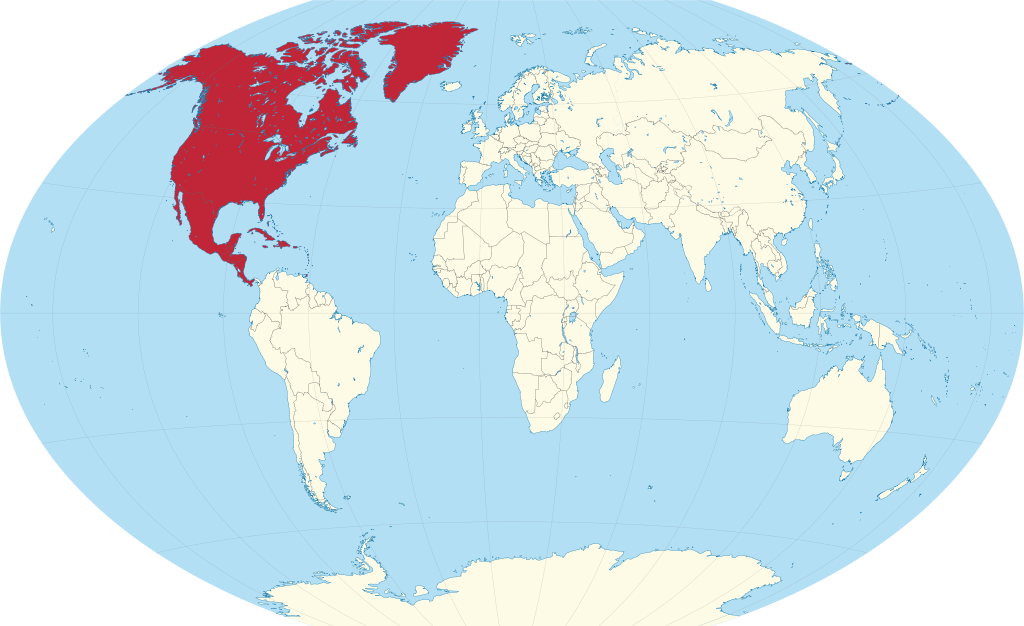 North AmericaRocky Mountain Rock Wall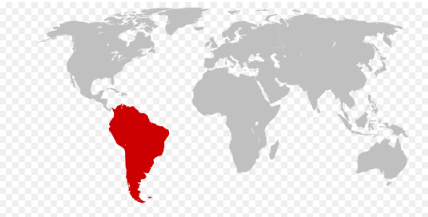 South AmericaAmazon Rainforest Vine Swing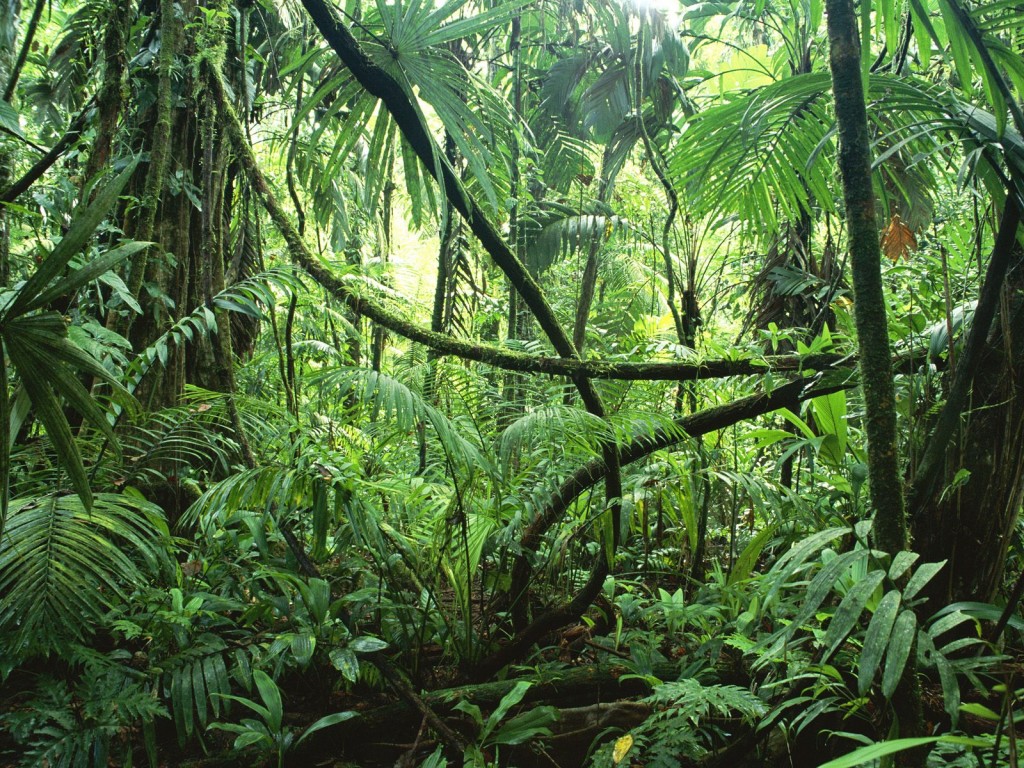 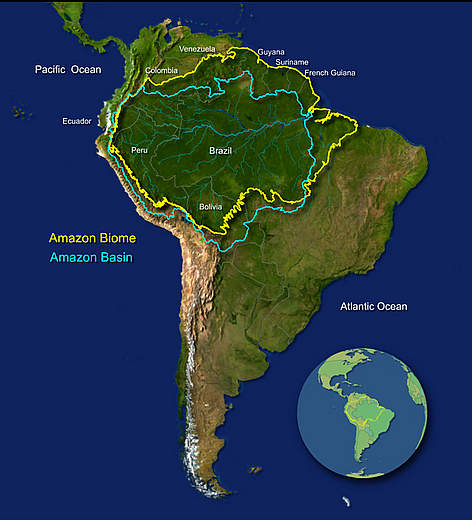 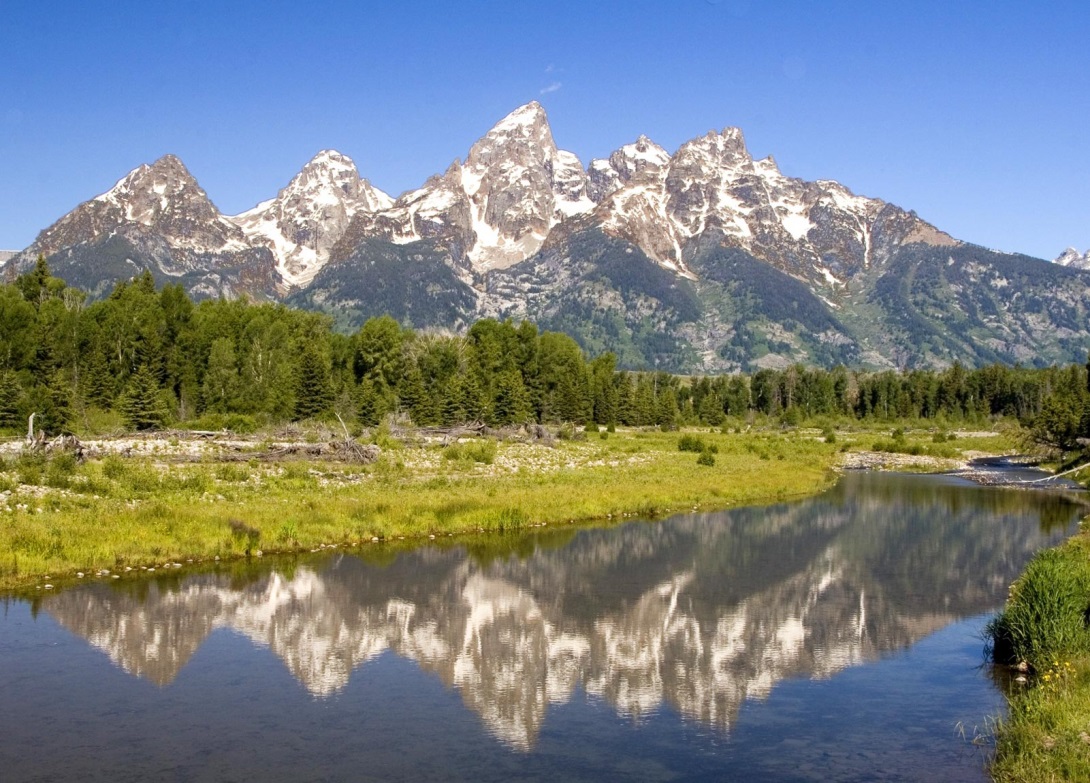 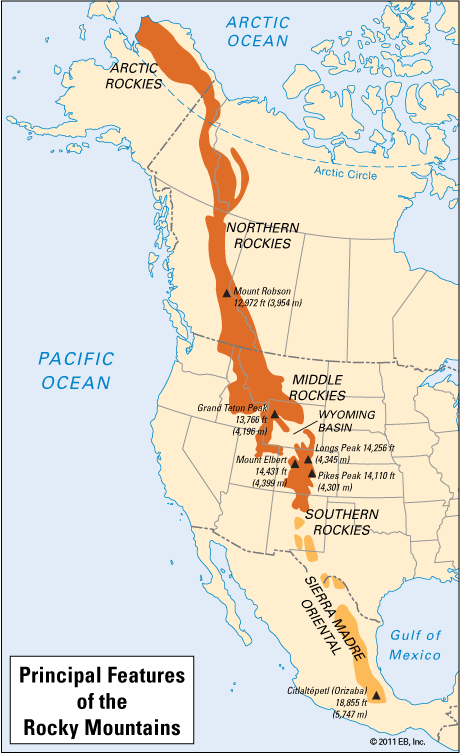 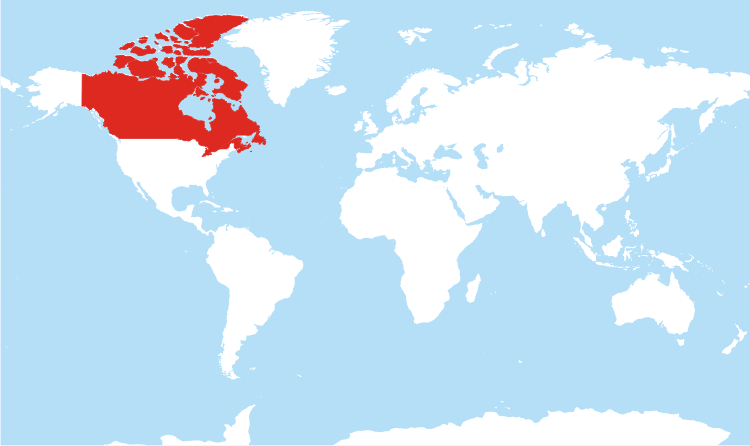 CanadaLog Roll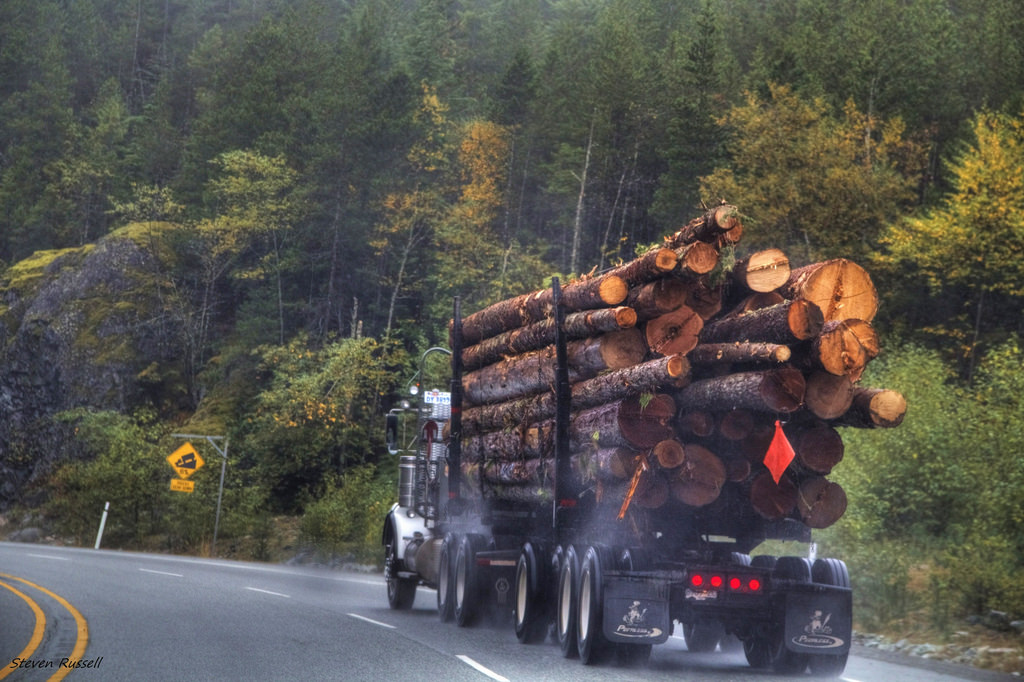 Canadian Logging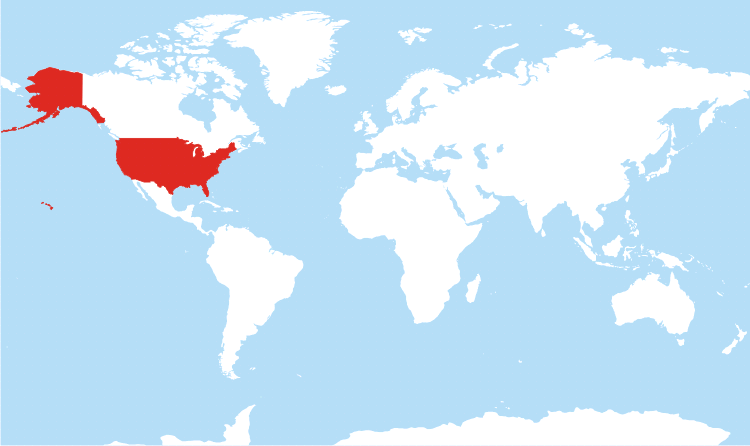 United States of AmericaPony Express Gallop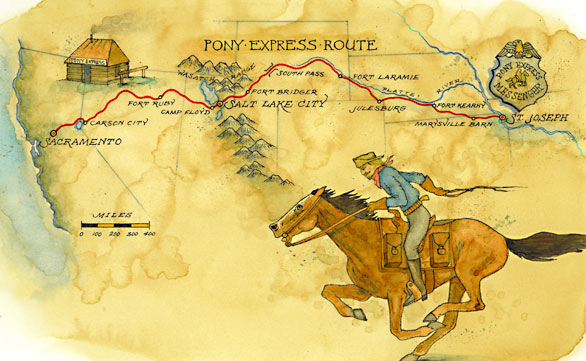 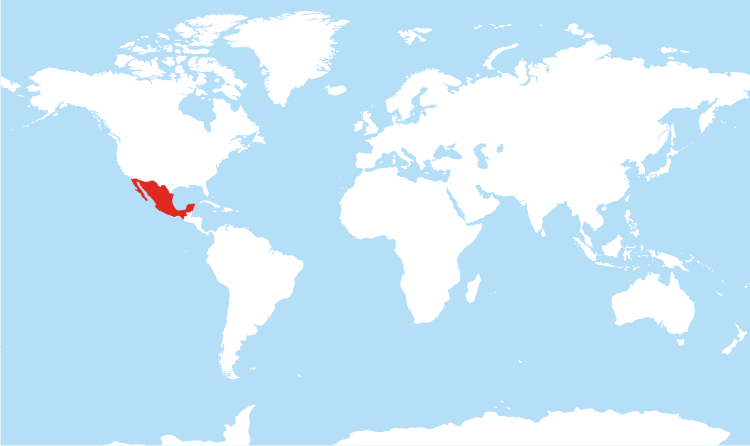 MexicoChichen Itza Hike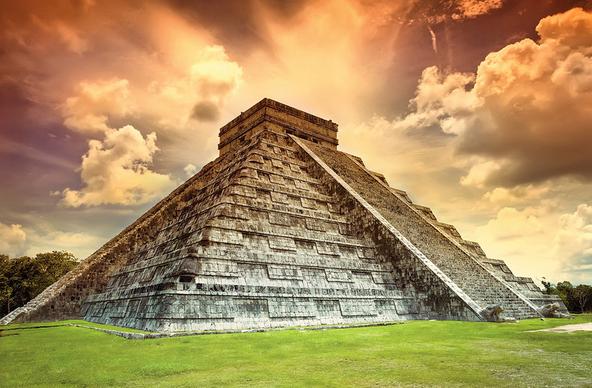 Chichen Itza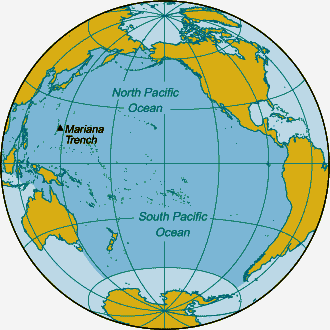 Pacific OceanIsland Hop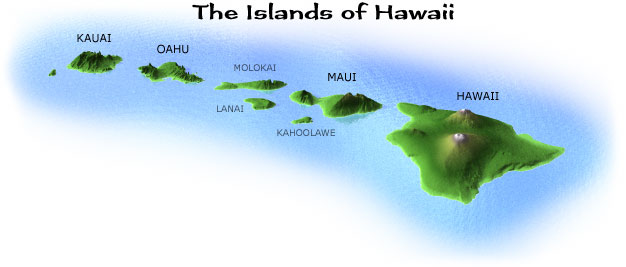 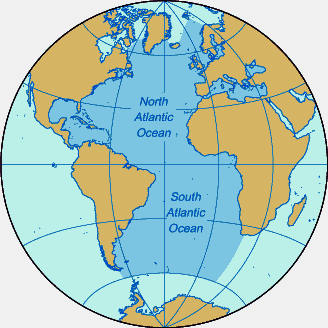 Atlantic OceanAtlantic Bridge Walk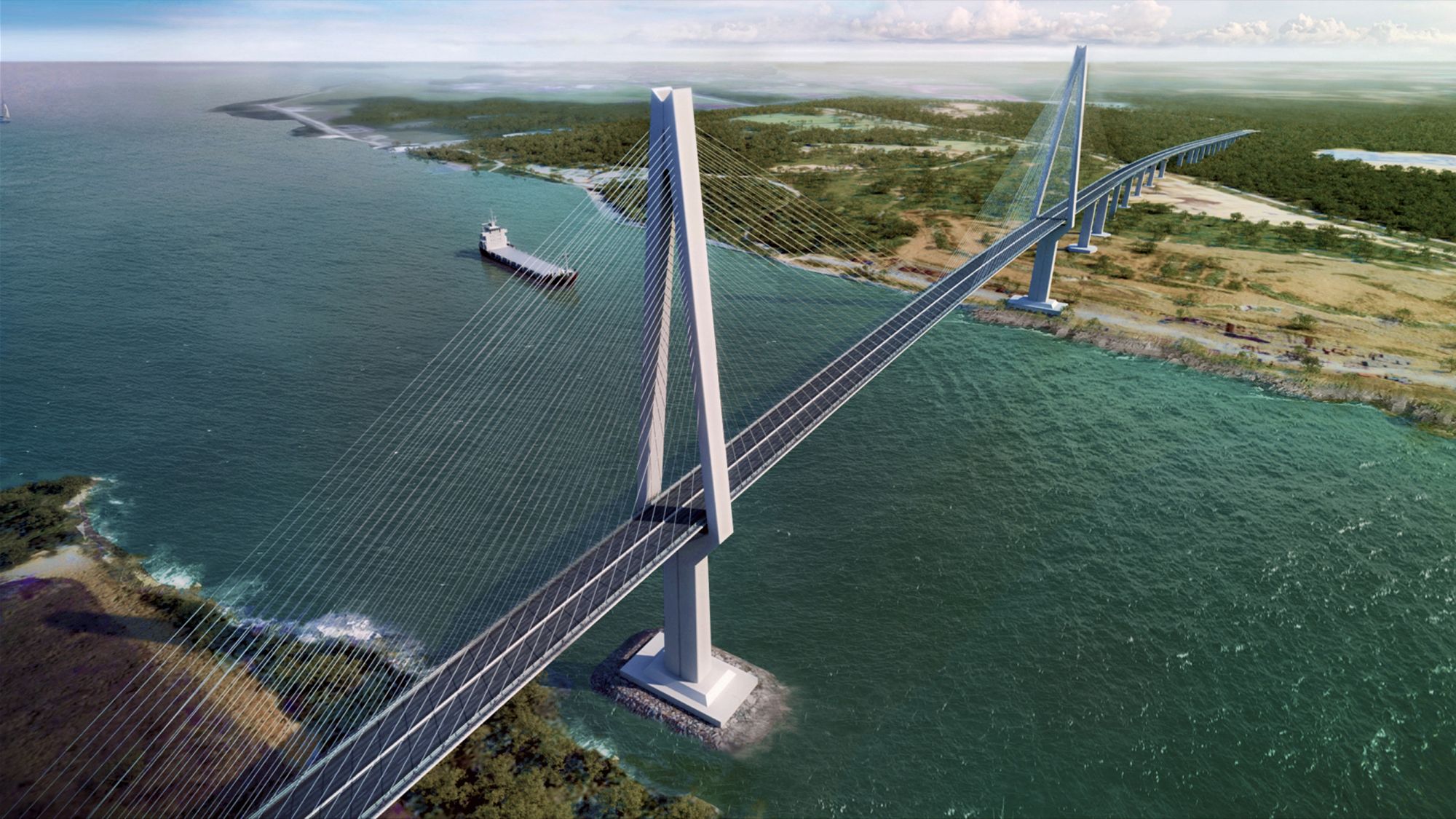 Atlantic Bridge in Panama